   R E P U B L I K A  H R V A T S K A   SPLITSKO-DALMATINSKA ŽUPANIJA                GRAD SPLIT        GRADONAČELNIKKLASA: 330-05/17-01/51URBROJ: 2181/01-09-01/06-17-6Split, 12. srpnja 2017. godineNa temelju članka 15. Zakona o javnoj nabavi („Narodne novine“ 120/16), članka 52. Statuta Grada Splita („Službeni glasnik Grada Splita“ broj 17/09, 11/10, 18/13, 39/13 i 46/13 - pročišćeni tekst) i članka 19. Pravilnika o provedbi postupaka jednostavne nabave („Službeni glasnik Grada Splita“ broj 4/17), Gradonačelnik Grada Splita dana 12. srpnja 2017. godine, donosiZAKLJUČAKo odabiru ekonomski najpovoljnije ponude u postupku jednostavne nabaveza sanaciju dijela stolarije OŠ ŽrnovnicaPrihvaća se prijedlog članova stručnog povjerenstva Naručitelja za pripremu i provedbu postupka jednostavne nabave za sanaciju dijela stolarije OŠ Žrnovnica u sastavu: Katarina Šakić i Vedran Mardešić, te se odabire ponuda ponuditelja: SLADOJEVIĆ d.o.o. iz Šestanovca, Radobiljska cesta 43, s cijenom od 180.912,50 kuna (s PDV-om).Između Grada Splita i Ponuditelja iz točke 1. ovog Zaključka sklopiti će se ugovor po objavi ovog Zaključka na internetskim stranicama Naručitelja budući da žalba nije dopuštena.Zadužuje se Služba za javnu nabavu za realizaciju ovog Zaključka.Ovaj Zaključak objavit će se u „Službenom glasniku Grada Splita“ i na internetskim stranicama Naručitelja.GRADONAČELNIKAndro Krstulović Opara, v.r.DOSTAVITI:Ovlaštenim predstavnicima Naručitelja, svimaSlužbi za javnu nabavu, ovdjeUredništvu „Službenog glasnika Grada Splita“, ovdjePismohrani, ovdjeOBRAZLOŽENJEGrad Split, Obala kneza Branimira 17, Split, OIB: 78755598868 kao Naručitelj proveo je postupak jednostavne nabave za sanaciju dijela stolarije OŠ Žrnovnica, objavljen na internetskim stranicama Grada Splita dana 07. lipnja 2017. godine.Do roka za dostavu ponuda, dana 19. lipnja 2017. godine do 11:00 sati pristiglo je ukupno 5 (pet) ponuda ponuditelja i to: GRAĐENJE SPLIT d.o.o., Šibenska 33 iz Splita, TEMP-INGRAD d.o.o., B. Bušića 39A iz Imotskog, SLADOJEVIĆ d.o.o., Radobiljska cesta 43, Kreševo iz Šestanovca, 3E d.o.o., Dr. A.Starčevića 63a iz Čakovca i VERUS LUCRUM d.o.o.,Vrh Visoke 53 iz Splita.U postupku pregleda i ocjene ponuda Naručitelj je sve pristigle ponude ocijenio valjanima i sukladnima Pozivu za dostavu ponuda, te ih rangirao prema kriteriju za odabir ponude „ekonomski najpovoljnija ponuda s najnižom cijenom“, te je odlučio da se s Ponuditeljem SLADOJEVIĆ d.o.o. iz Šestanovca sklopi ugovor o izvođenju radova.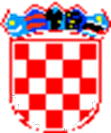 *P/1532552*